ХАНТЫ-МАНСИЙСКИЙ АВТОНОМНЫЙ ОКРУГ - ЮГРАЗАКОНО РЕГУЛИРОВАНИИ ОТДЕЛЬНЫХ ВОПРОСОВ В СФЕРЕ ДОБРОВОЛЬЧЕСТВА(ВОЛОНТЕРСТВА) В ХАНТЫ-МАНСИЙСКОМ АВТОНОМНОМ ОКРУГЕ - ЮГРЕПринят Думой Ханты-Мансийскогоавтономного округа - Югры 16 октября 2018 годаНастоящий Закон в соответствии с законодательством Российской Федерации регулирует отдельные вопросы в сфере добровольчества (волонтерства) в Ханты-Мансийском автономном округе - Югре (далее также - автономный округ).Статья 1. Основные понятия, используемые в настоящем ЗаконеОсновные понятия, используемые в настоящем Законе, применяются в том же значении, что и в Федеральном законе "О благотворительной деятельности и добровольчестве (волонтерстве)".Статья 2. Полномочия органов государственной власти Ханты-Мансийского автономного округа - Югры в сфере добровольчества (волонтерства)1. К полномочиям Думы Ханты-Мансийского автономного округа - Югры относятся:1) принятие законов автономного округа в сфере добровольчества (волонтерства) и контроль за их исполнением;2) иные полномочия в сфере добровольчества (волонтерства) в соответствии с законодательством Российской Федерации и законодательством автономного округа.2. К полномочиям Губернатора Ханты-Мансийского автономного округа - Югры относятся:1) создание координационных и совещательных органов в сфере добровольчества (волонтерства), определение порядка их формирования и деятельности;2) иные полномочия в сфере добровольчества (волонтерства) в соответствии с законодательством Российской Федерации и законодательством автономного округа.3. К полномочиям Правительства Ханты-Мансийского автономного округа - Югры относятся:1) участие в реализации государственной политики в сфере добровольчества (волонтерства);2) утверждение государственных программ автономного округа, содержащих мероприятия, направленные на поддержку добровольчества (волонтерства), определение порядка принятия решений о разработке, формировании и сроках реализации указанных программ;3) утверждение порядка взаимодействия исполнительных органов автономного округа, подведомственных им государственных учреждений с организаторами добровольческой (волонтерской) деятельности, добровольческими (волонтерскими) организациями;(в ред. Закона ХМАО - Югры от 20.04.2023 N 26-оз)4) оказание поддержки организаторам добровольческой (волонтерской) деятельности, добровольческим (волонтерским) организациям, в том числе в их взаимодействии с государственными и муниципальными учреждениями и иными организациями, социально ориентированным некоммерческим организациям, государственным и муниципальным учреждениям, обеспечивающим оказание организационной, информационной, методической и иной поддержки добровольцам (волонтерам), организаторам добровольческой (волонтерской) деятельности и добровольческим (волонтерским) организациям;5) популяризация добровольческой (волонтерской) деятельности;6) поддержка муниципальных программ (подпрограмм), содержащих мероприятия, направленные на поддержку добровольчества (волонтерства);7) методическое обеспечение органов местного самоуправления муниципальных образований автономного округа и содействие им в разработке и реализации мер по развитию добровольчества (волонтерства) на территориях муниципальных образований автономного округа;8) иные полномочия в сфере добровольчества (волонтерства) в соответствии с законодательством Российской Федерации и законодательством автономного округа.4. Осуществление отдельных полномочий Правительства Ханты-Мансийского автономного округа - Югры в сфере добровольчества (волонтерства), установленных настоящим Законом, может быть возложено полностью или в части в соответствии с законодательством автономного округа на исполнительные органы Ханты-Мансийского автономного округа - Югры, за исключением осуществления полномочий, отнесенных законодательством Российской Федерации к исключительной компетенции высшего исполнительного органа субъекта Российской Федерации.(в ред. Закона ХМАО - Югры от 20.04.2023 N 26-оз)Статья 3. Поддержка добровольческой (волонтерской) деятельности органами государственной власти Ханты-Мансийского автономного округа - ЮгрыПоддержка добровольческой (волонтерской) деятельности органами государственной власти автономного округа осуществляется в формах, предусмотренных Федеральным законом "О благотворительной деятельности и добровольчестве (волонтерстве)" и другими нормативными правовыми актами Российской Федерации.Статья 4. Вступление в силу настоящего ЗаконаНастоящий Закон вступает в силу по истечении десяти дней со дня его официального опубликования.ГубернаторХанты-Мансийскогоавтономного округа - ЮгрыН.В.КОМАРОВАг. Ханты-Мансийск17 октября 2018 годаN 68-оз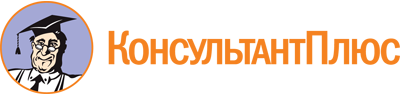 Закон ХМАО - Югры от 17.10.2018 N 68-оз
(ред. от 20.04.2023)
"О регулировании отдельных вопросов в сфере добровольчества (волонтерства) в Ханты-Мансийском автономном округе - Югре"
(принят Думой Ханты-Мансийского автономного округа - Югры 16.10.2018)Документ предоставлен КонсультантПлюс

www.consultant.ru

Дата сохранения: 30.06.2023
 17 октября 2018 годаN 68-озСписок изменяющих документов(в ред. Закона ХМАО - Югры от 20.04.2023 N 26-оз)